exercices de français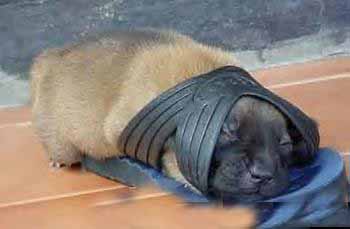 niveau grew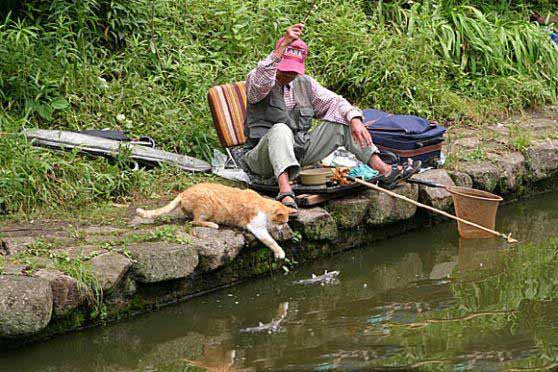 Bon courage!!! (sg)DÉCRIRE ET RÉSUMER 12033 DÉCRIRE DES IMAGESDÉCRIRE DES IMAGES 1Sur cette photo je vois beaucoup de personnes. Je vois une femme qui fume et un enfant qui joue au ballon. Il y a un drapeau suédois. Il est bleu et jaune. La femme qui fume est debout. Les autres personnes sont assises. On voit un monsieur avec un pull rouge. Il y a un petit enfant à côté de lui. L’enfant a des cheveux blonds et il a environ 3 ans. Le monsieur a 30 ans. C’est l’été. Il fait beau et il fait chaud. Les gens sont assises dans l’herbe. La femme qui fume boit un coca. Il y a aussi une femme avec des lunettes de soleil. Je crois qu’il y a un vélo à gauche de l’image. Derrière il y a des gens qui regardent les autres. C’est certainement en Suède. 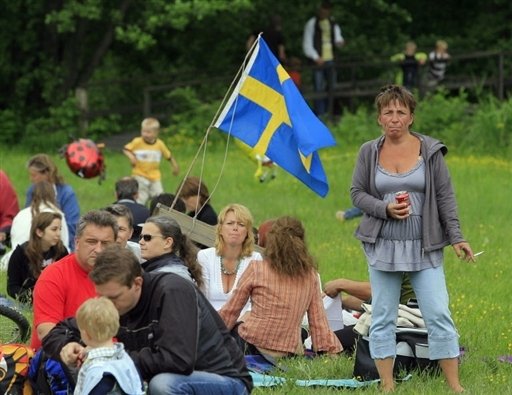 il y a un garçon qui court/danse/parle/joue/rit/pleure/lit/discute/fume/boit/écoute de la musique/crieDIALOGUE AVEC LES VERBES 1DIALOGUE AVEC LES VERBES 2DIALOGUE AVEC LES VERBES 3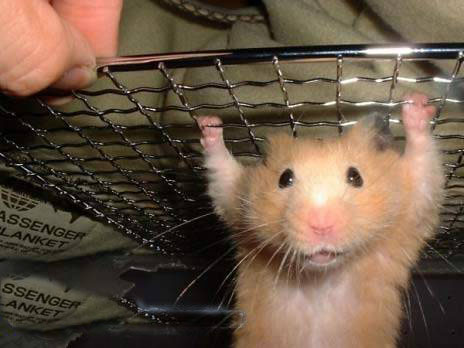 DIALOGUE AVEC LES VERBES 1; niveau 2bQUESTIONS niveau 2acorrigé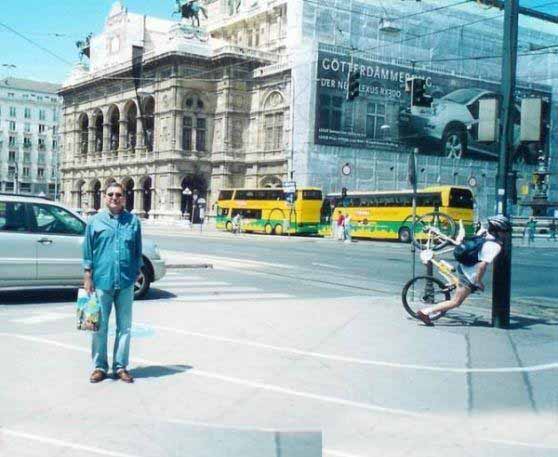 DIALOGUE AVEC LES VERBES 1DIALOGUE AVEC LES VERBES 2DIALOGUE AVEC LES VERBES 3DIALOGUE AVEC LES VERBES 1; niveau 2bQUESTIONS niveau 2a corrigé2335 DIALOGUE ; NIVEAU 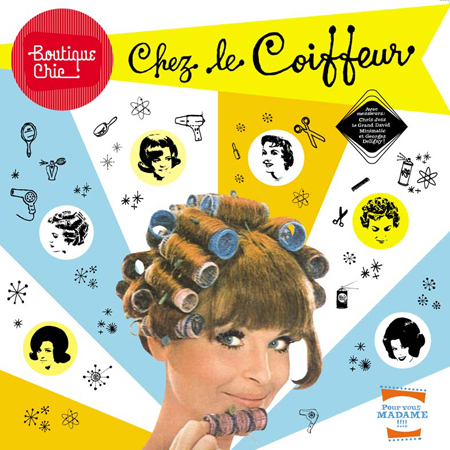 tu es comment?moi, j’ai des cheveux longs et raides et toi?moi, j’ai des cheveux frisés et blondsmon frère a des yeux bleusma soeur a une casquette vertemon père a une barbema mère n’a pas de moustachetu as des lunettes?oui, j’ai des lunettes de soleilma petite amie a des cheveux courtsmon petit ami a des yeux marronje suis très grandtu es moche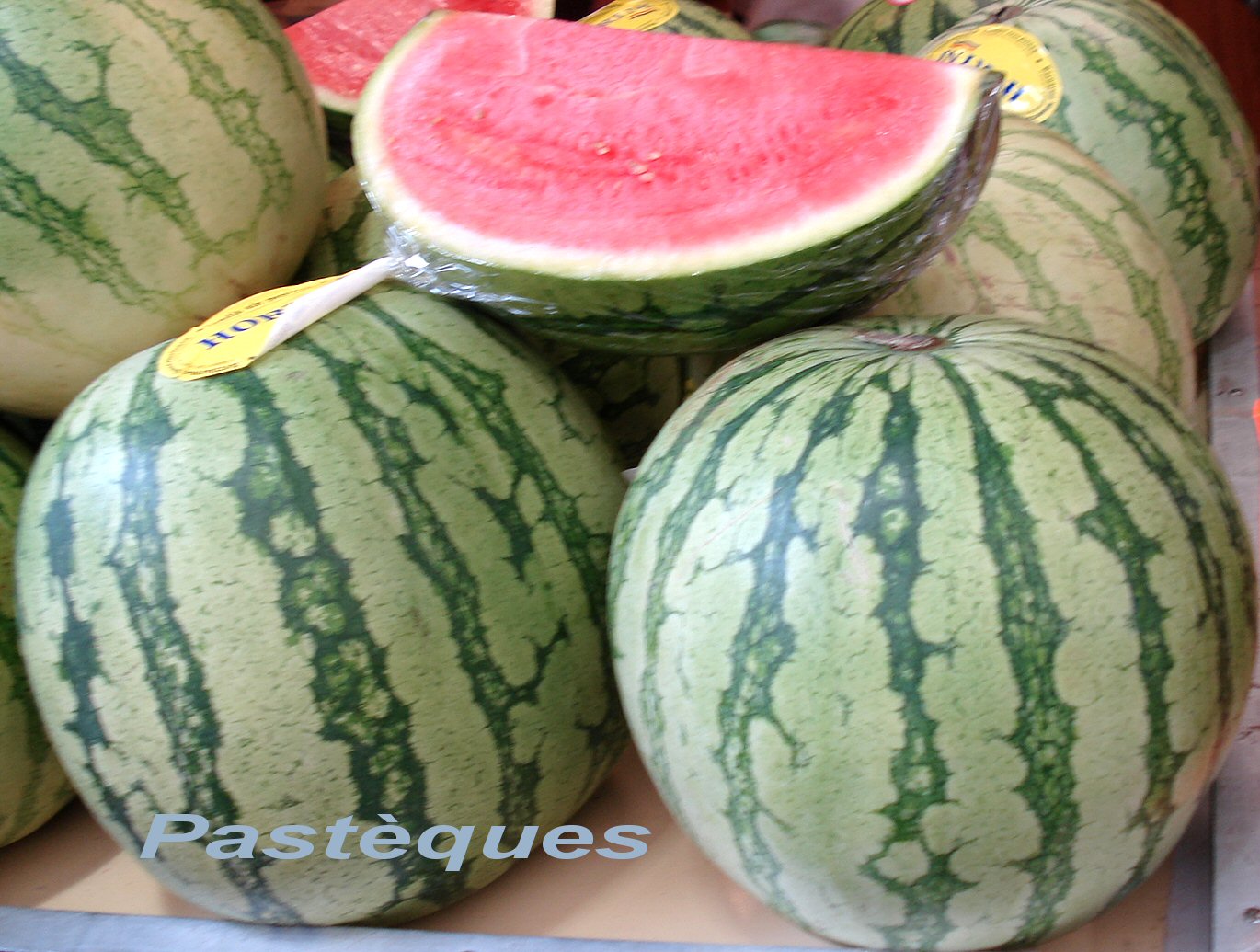 elle est petiteje suis grosil est minceelle est maigretu mesures combien?je mesure 1 mètre 73je n’ai pas des yeux rougeshur ser hon ut?hon har gula ögonjag har skägghon har krulligt hårdu har rakt hårhan har svarta ögon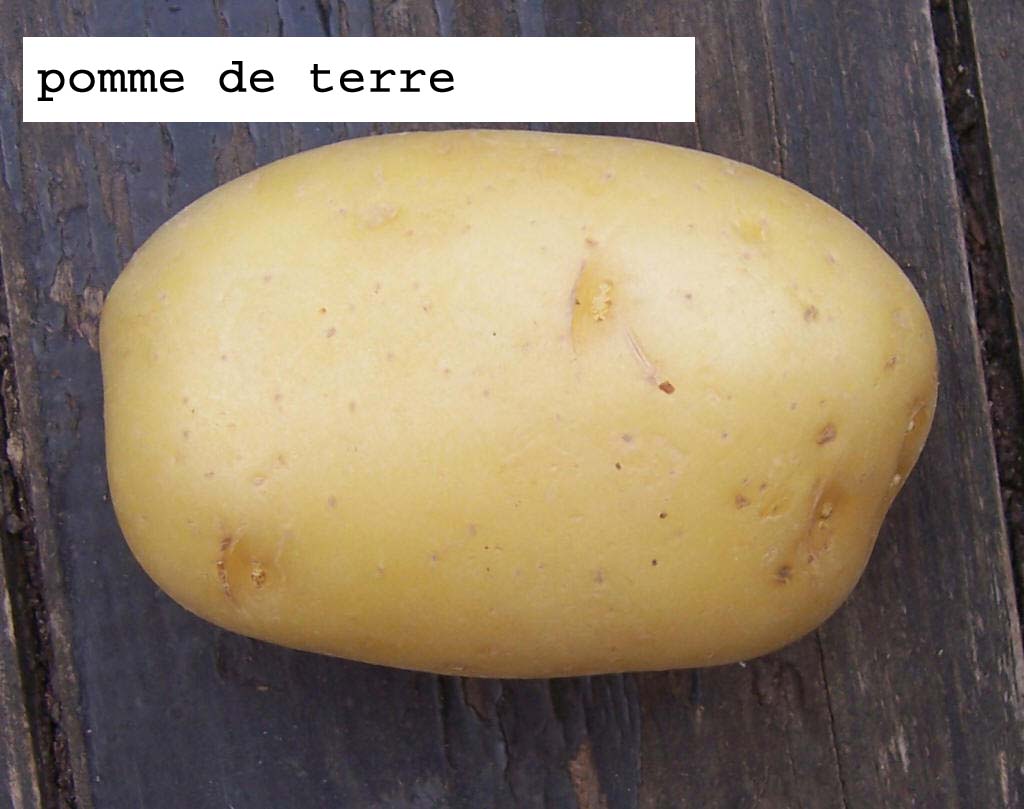 hon har en svart kepsdu har kort hårjag har mustaschhon har glasögonjag har inte glasögonmin syster har ljust hårmin bror har en blå kepsjag är litenhan är fulhon är vackerdu är smaljag är magerhur lång är du?jag är 1,93 meter lång och du?jag är 1,72 meter långhar du skägg?jag är inte fuljag älskar digdet är en pojkedet är en tjejmin flickvän heter AgnèsDIALOGUE ; NIVEAU 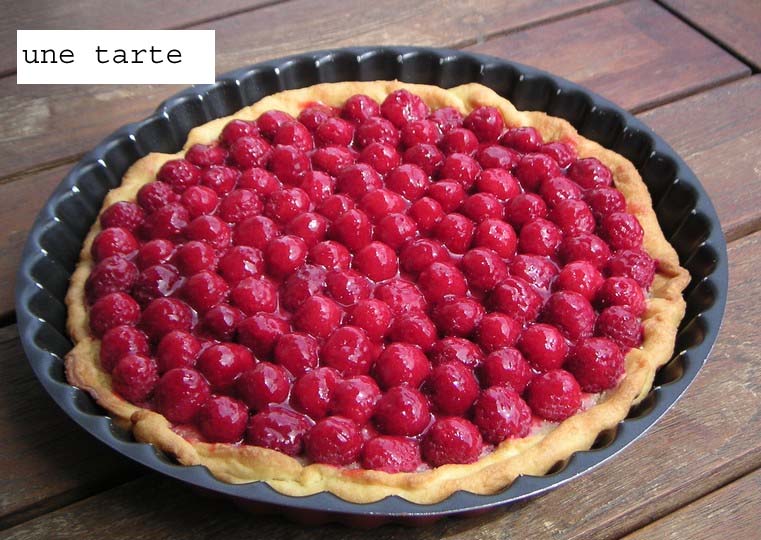 je suis suédoistu es norvégienje ne suis pas anglaisil est allemandelle n’est pas suédoisetu es sympanous sommes fatiguésvous êtes suédois?nous sommes richesje suis bêteil est beauils sont norvégiens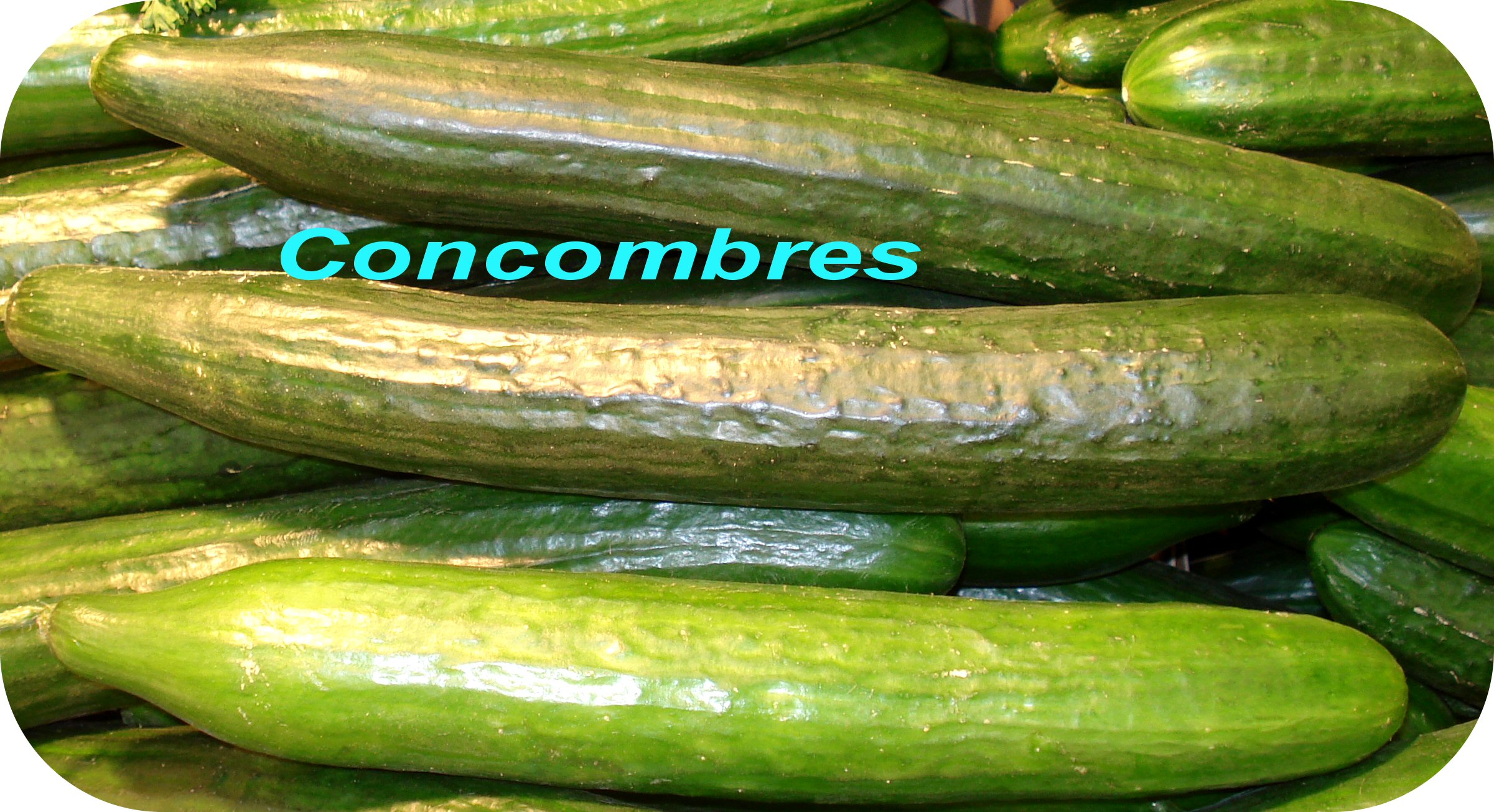 är du svensk?nej, jag är franskjag är inte engelskhon är inte tyskhan är norskdu är dumvi är svenskani är trevligajag är fuldu är vackerde är vackraär du trött?jag är trött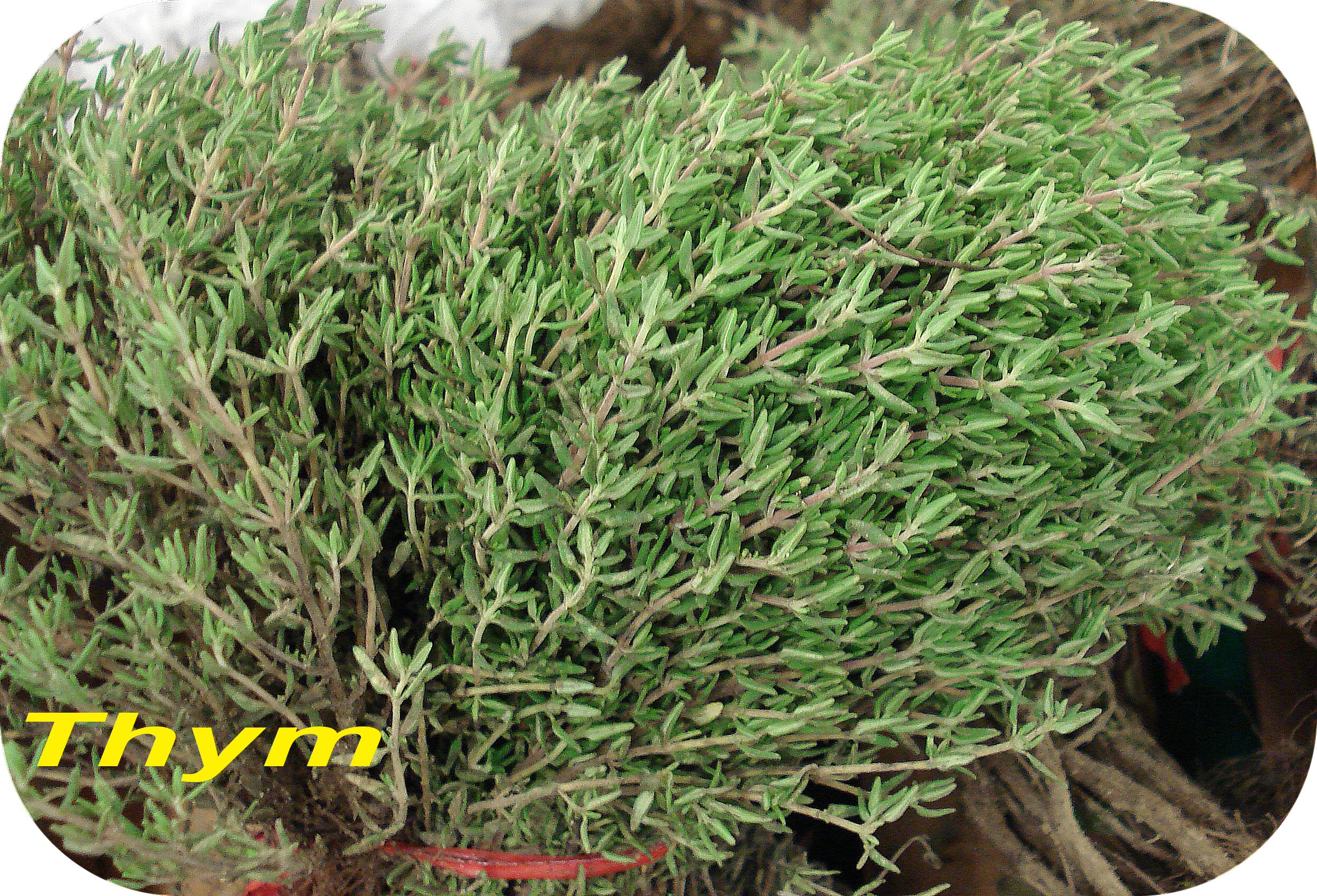 hon är rikdet är bradet är inte brahan är engelskjag är tysktill högerrakt framtill vänsterbakomframförpåunderi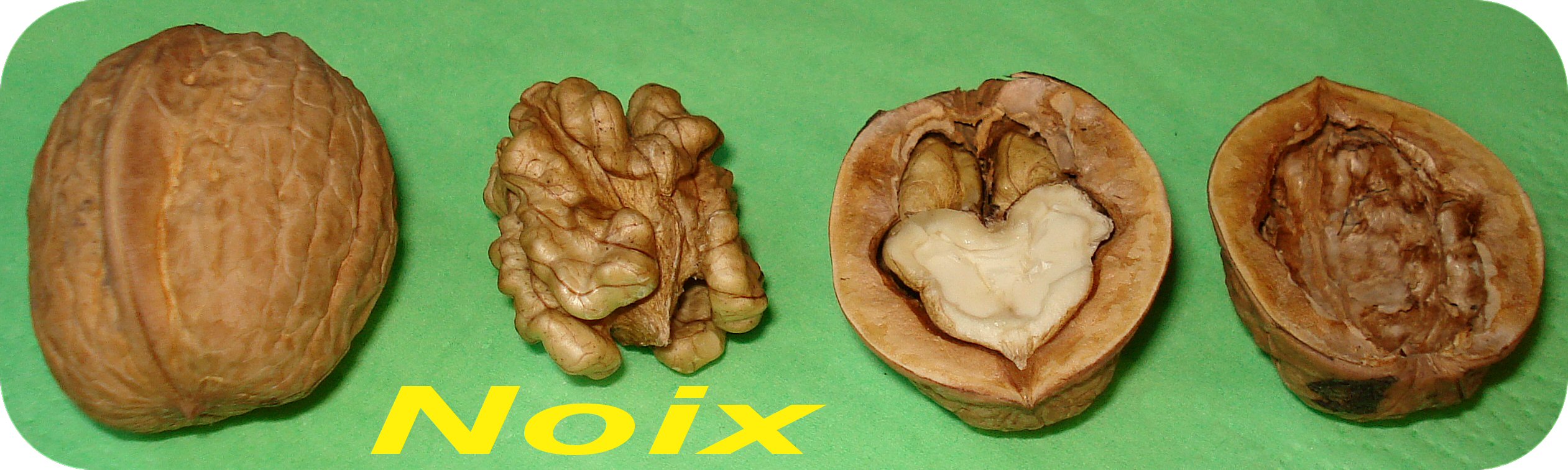 framför bilenunder bordetpå stoleni bokenbakom pojkenframför tjejenVOCABULAIRE; niveau 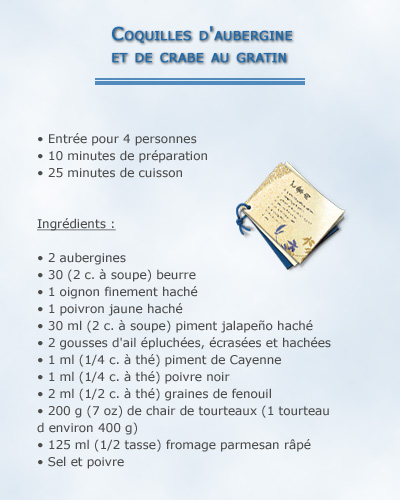 1841 faire les courses 2vad är det?qu’est-ce que c’est?vadqu’est-ce quedu sertu voisjag serje voisjag ser en kvinnaje vois une femmeen kvinna som spelar fotbollune femme qui joue au footen pojke som gråterun garçon qui pleuredet finns fem personeril y a cinq personnesdet finns en man som läser en tidningil y a un homme qui lit un journalvad gör han?qu’est-ce qu’il fait?de görils fonten man sitter nedun homme est assisden lille pojken har en blå kepsle petit garçon a une casquette bleuedet handlar omil s’agit devad är det för väder?quel temps fait-il?vilken dag är det?c’est quel jour?var är de?où sont-ils?de är på landetils sont à la campagnekvinnan rökerla femme fumeden lilla flickan är inte nöjdla petite fille n’est pas contentejag ser en kattje vois un chatdet finns många sakeril y a beaucoup de chosesmycket folkbeaucoup de mondealla pratartout le monde parlejag tror att det är i Frankrikeje crois que c’est en Francenågon lyssnar på radioquelqu’un écoute la radiobarnen leker/spelarles enfants jouentbakom bilen finns det en cykelderrière la voiture il y a un vélodet är gammal cykelc’est un vieux vélodamen bär ett halsbandla dame porte un collierje voisjag seron voitman serun enfantett barnun hommeen manune femmeen kvinnaune filleen flicka un garçonen pojkequi jouesom spelar, som lekerqui dansesom dansarqui mangesom äterqui boitsom drickerqui criesom skrikerqui chantesom sjungerqui regardesom tittar (på)qui pleuresom gråterqui dortsom soverqui est assissom sitter (som är sittande)qui est deboutsom står upp (som är stående)qui marchesom gårqui attendsom väntarqui courtsom springerqui téléphonesom ringerqui écoute de la musiquesom lyssnar på musikqui dessinesom ritar, som tecknarqui s’amusesom har roligtqui ritsom skrattarqui litsom läserqui parlesom pratarune personneen persondes gensfolk, människordes animauxdjurun objeten sak, ett föremålune choseen sakje vois une personne qui est sur assise sur un bancjag ser en person som sitter på en bänkje vois deux personnes qui sont assises sur un bancjag ser två personer som sitter på en bänkje voisun garçonquijoueavecune filleon voitdes garçonsquijouentavecun ballonil y aun monsieurquiest deboutdevantun véloje crois quel’enfantpleureparce qu’ilesttristec’estl’hiverl’étél’automnele printempsà gauche dela photoil y aune femme quiest assisejag seren litenflickasomätertill höger avfototfinns deten hundsomsoverman sermångamänniskorjag ser ocksåett barnsomleker meden kattdet finnsocksåen mansom haren röd t-shirten röd t-shirtmannensitterochhan tittar påen ung flickaen ung flickaen kvinnasomsitterharett stort halsbandett stort halsbanddire=säga i presensprendre=ta i presenschercher=söka i presensjejejetututuilililnousnousnousvousvousvousilsilsilsvad säger du?jag säger ingentinghan säger någothon säger att du är dumjag tar en glass med chokladsmak, tackvad tar ni?vi tar en pannkaka med syltjag letar efter mina nycklarde säger att du är franskvad tar de?vad letar du efter?hon letar efter sin brorvi säger att det snöarvad säger ni?vad letar ni efter?vad tar du?jag tar en pannkaka med glasshan säger ingentingjag tar aldrig chokladhan tar min glassfaire=göra i presensfaire=göra i passé composévenir=komma i presensjejejetututuilililnousnousnousvousvousvousilsilsilsvad gör du?jag gör ingentinghon gör ingentingvad har du gjort?jag har städathan har gjort sina läxorvad har ni gjort idag?vi har diskathar du gjort dina läxor?det är bra gjort!de har gjort någotvad har de gjort?de har gjort en tavlavad har hon gjort?vad gör han?jag vet inte vad han görvad gör ni?vi gör ingentingkommer du i kväll?hon kommer inte i morgonjag kommer kanskekommer ni klockan 20.00?jag kan inte kommavill du inte komma?de kommer senarevoir=se i presensse laver=tvätta sig i presenstuer=döda i passé composéjejejetututuilililnousnousnousvousvousvousilsilsilsjag ser din systervad ser du?jag ser ingentingser du kvinnan därborta?jag tvättar mig oftajag har dödat en grisde ser allthon tvättar sigtvättar du dig ofta?vi ser en kohan har dödat en fågelvi tvättar osstvättar ni er varje dag?ni har dödat en fjärilrencontrer=möta i presensrencontrer=i passé composéaller=gå, ska, åka i i presensjejejetututuilililnousnousnousvousvousvousilsilsilsjag möter min brorjag har mött min systervem har du träffat?hon har träffat min pappajag ska träffa din mamma idagjag ska på bio i kvällvar skall ni?de går på teater i morgonvi har träffat din lärareträffar du ofta min halvbror?mina kusiner träffar aldrig mina kompisarhar ni träffat min flickvän?åker du till Grekland snart?vi skall jobba nujag skall ta en kaffeskall ni möta min lärare nu?min pojkvän mår brade åker till Stockholm på fredagträffar ni många fransmän i Oslo?hon skall göra sina läxor idagskall ni göra något i helgen?fråga hur mycket klockan ärvad heter ”en grå keps” på franska?fråga vilken storlekvad heter ”när” på franska?säg att du har ont i ryggenräkna upp minst 8 färgersäg att du letar efter en snygg slipssäg: rakt framsäg att du har ont i huvudetfråga vilken som är kompisens favoritsångarefråga om det finns röda päronsäg att kompisen har en snygg tröjabe om notanfråga vilket datum det ärtala om hur mycket klockan ärfråga vad det kostarsäg: ”det är inte är bra”fråga vilken som är kompisens favoritfärgsäg att du inte är engelsksäg att han har rakt hårsäg att du inte tycker om godisfråga om de har en svensk tidningsäg att du har ont i fotenfråga ”vad önskas?”säg att Eiffeltornet väger 10100 tonfråga om kompisen har en hästsäg att du spelar basketsäg att du vill ha mer pommes-fritessäg att hon har bruna ögonsäg: tag första gatan till vänsterfråga vilken som är kompisens favoritsångerskafråga var kompisen borsäg att du städarköp 3 brödsäg att du äter mycketsäg att du är mycket tröttfråga om det finns pannkakafråga vilken som är kompisens favoritgruppsäg att Notre Dame är en stor kyrkavad heter ”en gul tröja” på franska?säg att du är svenskfråga om det finns toaletter härbeställ en glass med jordgubbsmakvad heter ”en röd kjol” på franska?säg siffran 370 på franskasäg: tag tredje gatan till högersäg att du inte tittar på tevevad heter ”en blå t-shirt” på franska?säg: ”vem är det?”fråga Stefan hur lång han ärsäg till kompisen att han/hon har krulligt hårsäg: ”det snöar idag”böj ”jag har, du har etc”säg att les Champs-Élysées är en stor gata i Parissäg att du säljer Eiffeltornetsäg att du är ledsenfråga varförfråga om kompisen är giftfråga hur mycket kompisen vägerräkna upp minst 8 kroppsdelarfråga om kompisen känner till Arthurbeställ en välstekt köttbitsäg att du gillar fiskfråga om kompisen har en hundsäg siffran 573 på franskasäg att Oslo är en vacker stadsäg att du är törstigsäg: ”jag har glasögon”säg: tag andra gatan till högerfråga om kompisen har syskonsäg att du är hungrigsäg att Eiffeltornet är 324 meter högtsäg siffran 492 på franskasäg: ”kan jag hjälpa er” på franskabe om ursäktsäg att du har ont i magensäg siffran 255 på franskasäg att du avskyr kattersäg att du har en brorräkna upp dagarna fråga vad kompisens pappa heterbe någon tala långsammaresäg att du inte mår brafråga vad kompisen görfråga vilken dag det ärvad heter ”en grön slips” på franska?fråga vad kompisens mamma hetersäg att du gillar äpplensäg att du tittar på tevesäg: ”jag vet inte”säg: ”det regnar inte idag”säg att du bara vill titta litefråga om kompisen gillar grönsakersäg att det är dyrt härsäg att du inte har en systersäg att du väger 72 kilosäg siffran 160 på franskasäg att du shopparböj ”jag är, du är etc”säg: ”kanske i kväll”dire=säga i presensprendre=ta i presenschercher=söka i presensjedisje prendsje cherchetudistu prendstu cherchesilditil prendil cherchenousdisonsnous prenonsnous cherchonsvousditesvous prenezvous cherchezilsdisentils prennentils cherchentvad säger du?que dis-tu? /qu’est-ce que tu dis?jag säger ingentingje ne dis rienhan säger någotil dit quelque chosehon säger att du är dumelle dit que tu es bêtejag tar en glass med chokladsmak, tackje prends une glace au chocolat, svpvad tar ni?que prenez-vous? / qu’est-ce que vous prenez?vi tar en pannkaka med sylton prend (nous prenons) une crêpe à la confiturejag letar efter mina nycklarje cherche mes clésde säger att du är franskils disent que tu es françaisvad tar de?que prennent-ils? / qu’est-ce qu’ils prennent?vad letar du efter?que cherches-tu? / qu’est-ce que tu cherches?hon letar efter sin brorelle cherche son frèrevi säger att det snöaron dit (nous disons) qu’il neigevad säger ni?que dites-vous? / qu’est-ce que vous dites?vad letar ni efter?que cherchez-vous? / qu’est-ce que vous cherchez?vad tar du?que prends-tu? / qu’est-ce que tu prends?jag tar en pannkaka med glassje prends une crêpe avec de la glacehan säger ingentingil ne dit rienjag tar aldrig chokladje ne prends jamais du chocolathan tar min glassil prend ma glacefaire=göra i presensfaire=göra i passé composévenir=komma i presensjefaisj’ai faitje vienstufaistu as faittu viensilfaitil a faitil vientnousfaisonsnous avons faitnous venons vousfaitesvous avez faitvous venezilsfontils ont faitils viennentvad gör du?que fais-tu? / qu’est-ce que tu fais?jag gör ingentingje ne fais rienhon gör ingentingelle ne fait rienvad har du gjort?qu’est-ce que tu as fait? / qu’as-tu fait?jag har städatj’ai fait le ménagehan har gjort sina läxoril a fait ses devoirsvad har ni gjort idag?qu’est-ce que vous avez fait aujourd’hui? / qu’avez-vous fait aujourd’hui?vi har diskaton a fait la vaisselle (nous avons fait la vaisselle)har du gjort dina läxor?tu as fait tes devoirs?det är bra gjort!c’est bien fait!de har gjort någotils ont fait quelque chosevad har de gjort?qu’est-ce qils ont fait? / qu’ont-ils fait?de har gjort en tavlails ont fait un tableauvad har hon gjort?qu’est-ce qu’elle a fait? / qu’a-t-elle fait?vad gör han?qu’est-ce qu’il fait? / que fait-il?jag vet inte vad han görje ne sais pas ce qu’il faitvad gör ni?que faites-vous? / qu’est-ce que vous faites?vi gör ingentingon ne fait rien (nous ne faisons rien)kommer du i kväll?tu viens ce soir?hon kommer inte i morgonelle ne vient pas demain (elle ne viendra pas demain)jag kommer kanskeje viendrai peut-être (je viens peut-être)kommer ni klockan 20.00?vous venez à 20h? / venez-vous....?jag kan inte kommaje ne peux pas venirvill du inte komma?tu ne veux pas venir?de kommer senareils viendront plus tard (ils viennent...)voir=se i presensse laver=tvätta sig i presenstuer=döda i passé composéjevoisje me laveje tuetuvoistu te lavestu tuesilvoitil se laveil tuenousvoyonsnous nous lavonsnous tuonsvousvoyezvous vous lavezvous tuezilsvoientils se laventils tuentjag ser din systerje vois ta sœurvad ser du?que vois-tu? / qu’est-ce que tu vois?jag ser ingentingje ne vois rienser du kvinnan därborta?tu vois la femme là-bas?jag tvättar mig oftaje me lave souventjag har dödat en grisj’ai tué un cochonde ser alltils voient touthon tvättar sigelle se lavetvättar du dig ofta?tu te laves souvent?vi ser en koon voit (nous voyon) une vachehan har dödat en fågelil a tué un oiseauvi tvättar osson se lave (nous nous lavons)tvättar ni er varje dag?vous vous lavez tous les jours?ni har dödat en fjärilvous avez tué un papillonrencontrer=möta i presensrencontrer=i passé composéaller=gå, ska, åka i i presensjerencontrej’ai rencontréje vaisturencontrestu as rencontrétu vasilrencontreil a rencontréil vanousrencontronsnous avons rencontrénous allonsvousrencontrezvous avez rencontrévous allezilsrencontrentils ont rencontréils vontjag möter min brorje rencontre mon frèrejag har mött min systerj’ai rencontré ma sœurvem har du träffat?qui as-tu rencontré?hon har träffat min pappaelle a rencontré mon pèrejag ska träffa din mamma idagje vais rencontrer ta mère aujourd’huijag ska på bio i kvällje vais (aller) au cinéma ce soirvar skall ni?où allez-vous?de går på teater i morgonils vont au théâtre demainvi har träffat din lärarenous avons rencontré ton professeur (on a rencontré)träffar du ofta min halvbror?tu rencontres souvent mon demi-frère?mina kusiner träffar aldrig mina kompisarmes cousins ne rencontrent jamais mes amishar ni träffat min flickvän?tu as rencontré ma copine?åker du till Grekland snart?tu vas en Grèce bientôt?vi skall jobba nunous allons travailler maintenant (on va travailler)jag skall ta en kaffeje vais prendre un caféskall ni möta min lärare nu?vous allez rencontrer mon professeur maintenant?min pojkvän mår bramon copain va biende åker till Stockholm på fredagils vont à Stockholm vendrediträffar ni många fransmän i Oslo?vous rencontrez beaucoup de Français à Oslo?hon skall göra sina läxor idagelle va faire ses devoirs aujourd’huiskall ni göra något i helgen?vous allez faire quelque chose ce week-end?fråga hur mycket klockan ärquelle heure est-il?vad heter ”en grå keps” på franska?une casquette grisefråga vilken storlekquelle taille?vad heter ”när” på franska?quandsäg att du har ont i ryggenj’ai mal au dosräkna upp minst 8 färgerrouge, vert, jaune, marron, noir, blanc, bleu, grissäg att du letar efter en snygg slipsje cherche une belle/jolie cravatesäg: rakt framtout droitsäg att du har ont i huvudetj’ai mal à la têtefråga vilken som är kompisens favoritsångarequel est ton chanteur préféré?fråga om det finns röda päronil y a des poires rouges?säg att kompisen har en snygg tröjatu as un beau/joli pullbe om notanl’addition, s’il vous plaîtfråga vilket datum det ärc’est quelle date?tala om hur mycket klockan äril est huit heures moins vingt (19.40)fråga vad det kostarc’est combien?säg: ”det är inte är bra”ce n’est pas bienfråga vilken som är kompisens favoritfärgquelle est ta couleur préférée?säg att du inte är engelskje ne suis pas anglaissäg att han har rakt håril a des cheveux raidessäg att du inte tycker om godisje n’aime pas les bonbonsfråga om de har en svensk tidningvous avez un journal suédois?säg att du har ont i fotenj’ai mal au piedfråga ”vad önskas?”vous désirez?säg att Eiffeltornet väger 10100 tonla Tour Eiffel pèse 10100 tonnesfråga om kompisen har en hästtu as un cheval?säg att du spelar basketje joue au basketsäg att du vill ha mer pommes-fritesencore des frites s’il vous plaîtsäg att hon har bruna ögonelle a des yeux marronsäg: tag första gatan till vänsterprenez la première rue à gauchefråga vilken som är kompisens favoritsångerskaquelle est ta chanteuse préférée?fråga var kompisen bortu habites où?säg att du städarje fais le ménageköp 3 brödje voudrais trois pains s’il vous plaîtsäg att du äter mycketje mange beaucoupsäg att du är mycket tröttje suis très fatiguéfråga om det finns pannkakail y a des crêpes?fråga vilken som är kompisens favoritgruppquel est ton groupe préféré?säg att Notre Dame är en stor kyrkaNotre Dame est une grande églisevad heter ”en gul tröja” på franska?un pull jaunesäg att du är svenskje suis Suédoisfråga om det finns toaletter häril y a des toilettes ici?beställ en glass med jordgubbsmakune glace á la fraise s’il vous plaîtvad heter ”en röd kjol” på franska?une jupe rougesäg siffran 370 på franskatrois cent soixante-dixsäg: tag tredje gatan till högerprenez la troisième rue à droitesäg att du inte tittar på teveje ne regarde pas la télévad heter ”en blå t-shirt” på franska?un t-shirt bleusäg: ”vem är det?”qui est-ce?fråga Stefan hur lång han ärtu mesures combien?säg till kompisen att han/hon har krulligt hårtu as des cheveux friséssäg: ”det snöar idag”il neige aujourd’huiböj ”jag har, du har etc”j’ai, tu as, il a, elle a, nous avons, vous avez, ils ontsäg att les Champs-Élysées är en stor gata i Parisles Champs-Elysées est une grande rue à Parissäg att du säljer Eiffeltornetje vends la Tour Eiffelsäg att du är ledsenje suis désoléfråga varförpourquoifråga om kompisen är gifttu es marié?fråga hur mycket kompisen vägertu pèses combien?räkna upp minst 8 kroppsdelarpied, dos, ventre, main, jambe, bras, bouche, têtefråga om kompisen känner till Arthurtu connais Arthur?beställ en välstekt köttbitune bavette bien cuite s’il vous plaîtsäg att du gillar fiskj’aime le poissonfråga om kompisen har en hundtu as un chien?säg siffran 573 på franskacinq cent soixante-treizesäg att Oslo är en vacker stadOslo est une belle villesäg att du är törstigj’ai soifsäg: ”jag har glasögon”j’ai des lunettessäg: tag andra gatan till högerprenez la deuxième rue à droitefråga om kompisen har syskontu as des frères et soeurs?säg att du är hungrigj’ai faimsäg att Eiffeltornet är 324 meter högtla Tour Eiffel mesure 324 mètressäg siffran 492 på franskaquatre cent quatre-vingt-douzesäg: ”kan jag hjälpa er” på franskaje peux vous aider?be om ursäktexcusez-moisäg att du har ont i magenj’ai mal au ventresäg siffran 255 på franskadeux cent cinquante-cinqsäg att du avskyr katterje déteste les chatssäg att du har en brorj’ai un frèreräkna upp dagarna lundi, mardi, mercredi, jeudi, vendredi, samedi, dimanchefråga vad kompisens pappa hetercomment s’appelle ton père?be någon tala långsammareparlez plus lentement s’il vous plaîtsäg att du inte mår braça ne va pas/je ne me sens pas bienfråga vad kompisen görqu’est-ce que tu fais?fråga vilken dag det ärc’est quel jour?vad heter ”en grön slips” på franska?une cravate vertefråga vad kompisens mamma hetercomment s’appelle ta mère?säg att du gillar äpplenj’aime les pommessäg att du tittar på teveje regarde la télésäg: ”jag vet inte”je ne sais passäg: ”det regnar inte idag”il ne pleut pas aujourd’huisäg att du bara vill titta liteje veux juste regarder un peufråga om kompisen gillar grönsakertu aimes les légumes?säg att det är dyrt härc’est cher icisäg att du inte har en systerje n’ai pas de soeursäg att du väger 72 kiloje pèse soixante-douze kilossäg siffran 160 på franskacent soixantesäg att du shopparje fais du shoppingböj ”jag är, du är etc”je suis, tu es, il est, elle est, nous sommes, vous êtes, ils sontsäg: ”kanske i kväll”peut-être ce soirsparrislökvattenmelonsmörmjölkvattenäggblomkålgurkaskåldilltimjanpajpotatisnötterkronärtsskockapajvitlökärtorgröna bönor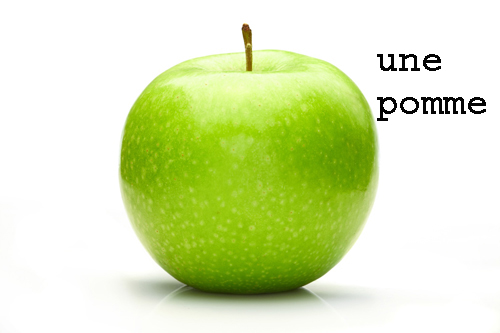 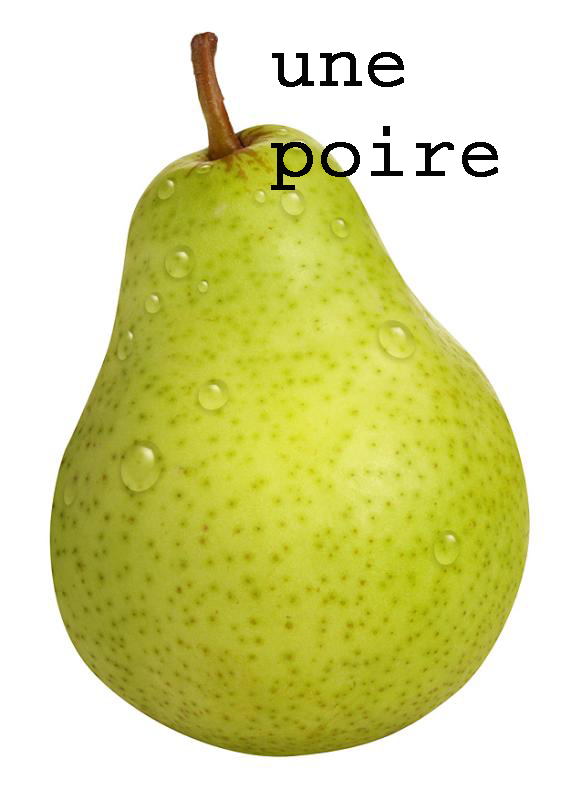 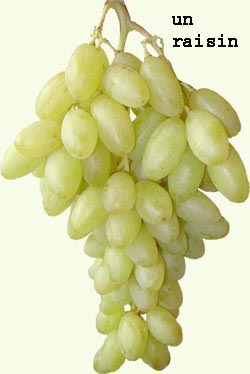 des pommes (de påmm)des poires (de påar)des raisins (de räzäää)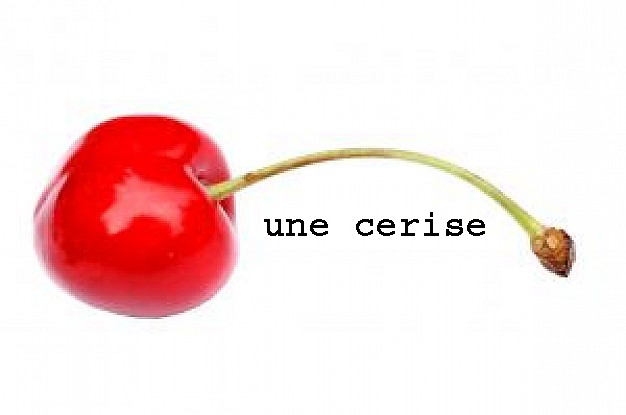 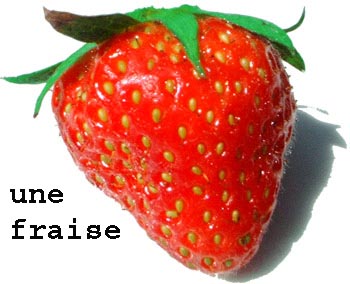 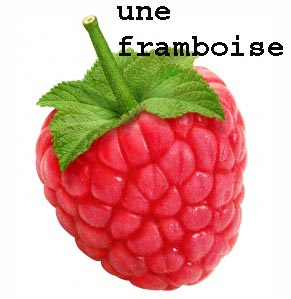 des cerises (de söriz)des fraises (de frääz)des framboises (de fraaambåaz)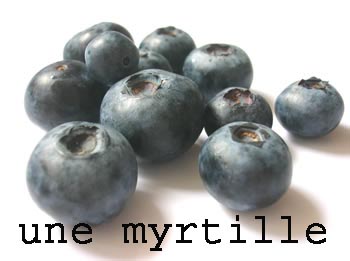 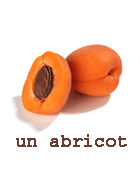 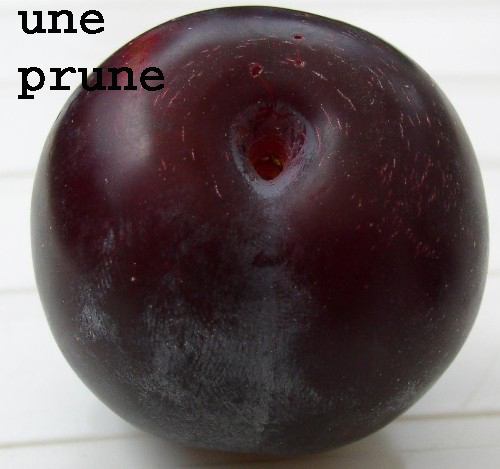 des myrtilles (de mirrtijj)des abricots (de zabbrikå)des prunes (de prynn)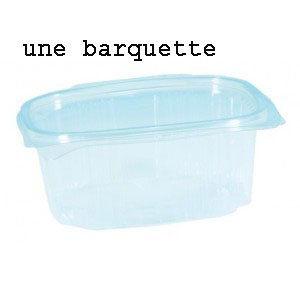 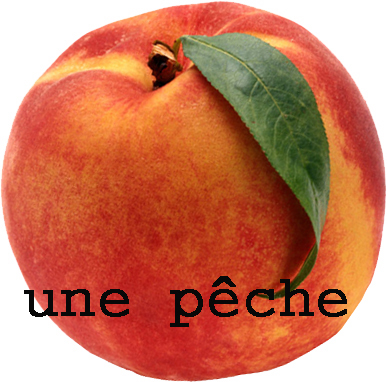 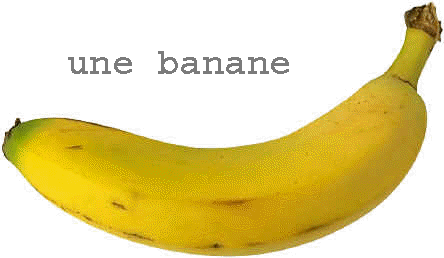 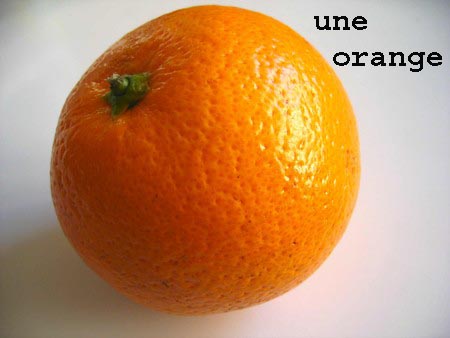 des pêches (de päsch)des bananes (de bannann)des oranges (de zåraaaansch)hejsan, jag skulle vilja ha bananerbonjour, je voudrais des bananes, svpjavisst, hur mycket ?bien sûr, combien ?jag tar 2 kilo bananer tackje prends deux kilos de bananes s’il vous plaîtvarsågod, var det bra så ?voilà, et avec ça ?/c’est tout ?nej, har ni persikor ?non, vous avez des pêches ?ja, hur många persikor vill ni ha ?oui, combien de pêches désirez-vous ? (voulez-vous ?)jag skulle vilja ha mycket persikor ; jag tar en stor påse persikor tackje voudrais beaucoup de pêches ; je prends un sac sachet de pêches, svpvarsågodvoicitack, jag tar också en ask hallon och lite jordgubbarmerci, je prends aussi une barquette de framboises et un peu de fraises, svpönskar ni 200 gram jordgubbar?désirez-vous 200 grammes de fraises?ja, perfekt; jag älskar jordgubbaroui, parfait, j’adore les fraisesönskar ni en liten påse körsbär kanske?désirez-vous un petit sachet de cerises peut-être ?nej, tack, jag tycker inte om körsbär; jag vill inte ha körsbärnon merci, je n’aime pas les cerises, je ne veux pas de ceriseslite blåbär kanske?un peu de myrtilles, peut-être ?ja tack, jag tar två askor blåbär och till sist ett kilo plommonoui, s’il vous plaît, je prends deux barquettes de myrtilles et enfin un kilo de prunes